Publicado en  el 23/11/2015 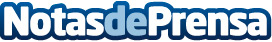 Las mujeres tendrán más presencia en los consejos de administración de PSA Peugeot CitroënDatos de contacto:Nota de prensa publicada en: https://www.notasdeprensa.es/las-mujeres-tendran-mas-presencia-en-los Categorias: Automovilismo Sociedad Recursos humanos Industria Automotriz http://www.notasdeprensa.es